TENDER NOTICENo. RFQ/Tech Pesh/Frame contract for Supply, Installation, Testing & Commissioning of IT Equipment in NTR-I & II/2017-18/059Frame Contract for Supply, Installation, Testing & Commissioning of IT Equipment in NTR-1 and NTR-2Sealed bids are required from PTCL registered vendors regarding Frame Contract for Supply, Installation, Testing & Commissioning of IT Equipment in NTR-1 and NTR-2 in accordance with PTCL requirements. Tender documents may be obtained from the office of RPC Coordination Peshawar.Bids shall be submitted in the office of RPC Coordination Peshawar as per instructions given to the bidders contained in the bid documents till 1100 hours dated 23.08.2017.Bidders participating in tenders shall make two separate submissions in two separate sealed envelopes writing contractor code at the top of each envelope. One sealed envelope shall contain the Technical offer (un-priced bid) along with specifications and other technical details. This envelope shall be clearly marked as Technical offer. Second sealed envelope shall contain Commercial offer (priced bid) with the cost breakdown as per company price schedule/bill of quantity. This offer shall be marked as Commercial offer.Bids received after the above deadline shall not be accepted.PTCL reserves the right to reject any or all bids and to annul the bidding process at any time, without thereby incurring any liability to the affected bidder (s) or any obligations to inform the affected bidder (s) of the grounds for PTCL’s action.Bidder must mention their Vendor Registration code on quotation. All correspondence on the subject may be addressed to the undersigned.Manager Switching Operations Peshawar (RPC Coordination)Room no. 104, Telephone House,1st The Mall, Peshawar Cantt.Phone: 091-5277889e-mail: wajiha.shafiq@ptcl.net.pk 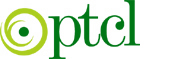 PAKISTAN TELECOMMUNICATION COMPANY LIMITEDf